УКРАЇНАКОМУНАЛЬНЕ  НЕКОМЕРЦІЙНЕ  ПІДПРИЄМСТВО«ЦЕНТР ПЕРВИННОЇ МЕДИКО-САНІТАРНОЇ ДОПОМОГИ №2»СОЛОМ’ЯНСЬКОГО РАЙОНУ М. КИЄВАknpcpmsd2solom@ukr.net  вул. Солом’янська, 17; 03110; м. Київ - 110;  тел/факс: 249-78-58; код ЄДРПОУ 38960481від 01.04.2019№07-11/581 на №______від ____						Громадянці								          ЛУГОВІЙ А.І.     Шановна Аліно Ігорівно!В КНП «ЦПМСД №2» Солом’янського р-ну м. Києва розглянуто лист Департаменту охорони здоров’я  від 29.03.2019р. № 061-3458/09, щодо надання інформації на запит гр. Лугової А.І.. про вакантні посади лікарів-інтернів для працевлаштування випускників 2019 р.Повідомляємо Вам, що в КНП «ЦПМСД №2» Солом’янського р-ну м. Києва станом на 26.03.2019 року вакантних посад лікарів-інтернів немає, а  посада лікаря-дерматовенеролога  не передбачена штатним розписом.З повагою,Директор							Валентина ШПИЛЬОВА Світлана Дружин  249 78 50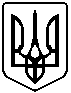 